 Экстренное предупреждение об опасных и неблагоприятных метеорологических явлениях  По данным Федерального государственного бюджетного учреждения «Иркутское управление по гидрометеорологии и мониторингу окружающей среды»(ФГБУ «Иркутское УГМС»)4 декабря  вечером, ночью и утром  5 декабря местами по области ожидается усиление западного, северо-западного ветра до 20-25 м/с, местами в северных районах  сильный снег, метели.  5 декабря днем местами по области порывы до 15-20 м/с, метели.       5 декабря по озеру Байкал  ожидаются порывы северо-западного ветра  25-30 м/с, по средней части озера Байкал до 32-37 м/с.Прогноз погоды на сутки с 20 часов 04 декабря до 20 часов 05 декабря 2023 г.По области: переменная облачность, ночью небольшой, местами умеренный снег, в Казачинско-Ленском, Киренском, северо-восточных районах снег, местами сильный снег, днем преимущественно без осадков, местами небольшой снег. Ветер западный, северо-западный ночью и утром 10-15 м/с, местами порывы 20-25 м/с, днем 5-10 м/с, местами  порывы 15-20 м/с, метели, ночью в северо-восточных районах ветер юго-западный 6-11 м/с. Температура в течение суток       -15,-20°, в пониженных формах рельефа -25,-30°, в южных районах местами -10,-15°,  на севере Катангского района -37,-42°.По городу Иркутску: переменная облачность, ночью и утром умеренный снег, днем слабый снег,  ветер северо-западный 5-10 м/с, ночью порывы 15-20 м/с, метель, днем порывы до 14 м/с, температура в течение суток -10,-12°.По озеру Байкал: облачно с прояснениями, ночью умеренный, местами сильный снег, днем небольшой, местами умеренный снег. Ветер западный, северо-западный 15-20 м/с, порывы 25-30 м/с,  по средней части местами порывы до 32-37 м/с. Температура в течение суток -7,-12°, местами до -15°.По риску опасных и неблагоприятных метеорологических явлений погоды:Рекомендуемые превентивные мероприятия органам местного самоуправления:1.	Проверить готовность органов управления, оперативных групп, сил постоянной готовности и других сил, предназначенных к экстренным действиям. 2.	Уточнить планы действий в случае возникновения чрезвычайных ситуаций.3.	Обеспечить информационный обмен диспетчерских служб объектов экономики с ЕДДС муниципальных образований и оперативно-дежурной сменой ЦУКС ГУ МЧС России по Иркутской области.4.	Организовать взаимодействие через дежурно диспетчерские службы с территориальными подразделениями ЖКХ, Электрических сетей, Дорожных служб.5.	Через СМИ довести прогноз о возможных неблагоприятных и опасных метеорологических  явлениях до населения на территории района, городского округа.6.	Уточнить количество резервных источников питания и теплоснабжения и их работоспособность.7.	Уточнить состав сил и средств муниципального звена ТП РСЧС к реагированию на ЧС;8.	При необходимости организовать круглосуточное дежурство руководящего состава органов управления. 9.	Уточнить резерв горюче-смазочных материалов, продовольствия, медикаментов и других материальных средств для обеспечения жизнедеятельности населенных пунктов.10.	Уточнить порядок взаимодействия с органами управления муниципального звена единой государственной системой предупреждения и ликвидации чрезвычайных ситуаций.11.	Обеспечить готовность к убытию в зону возможной ЧС сил постоянной готовности. 12.	Проинформировать население и компании, занимающиеся спортивной и туристической деятельностью, об опасности пребывания туристов и спортсменов в горных районах.13.	Организовать проведение мероприятий по разъяснению населению необходимости регистрации выхода туристских групп в Главном управлении МЧС России по Иркутской области.14.	Довести прогноз до руководителей органов местного самоуправления, объектов экономики, старост сельских населенных пунктов, населения, дежурно-диспетчерских служб ФП и ТП РСЧС предупреждение о неблагоприятных метеорологических явлениях погоды и рекомендации по порядку реагирования на него.Обо всех возникших предпосылках ЧС немедленно информировать МКУ «ЕДДС» УКМО                                                             т. 5-73-84 или 8-950-088-89-11), или по эл. почте: EDDS-YKMO@mail.ru           Директор МКУ «ЕДДС» УКМО                                   	                                      Б.С. Измайлов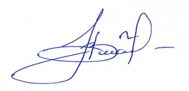 Муниципальное казенное учреждение«Единая дежурно-диспетчерская служба»Усть-Кутского муниципального образования(МКУ «ЕДДС» УКМО)666793 Иркутская область, г.Усть-Кут, ул. Реброва-Денисова, 1Ател./факс: 5-73-84, сот. рабочий тел.8-950-08-88-911эл. почта: EDDS-YKMO@mail.ru               исх. № 3934 «04» декабря 2023г.                 Главам муниципальных образованийОрганизациям (по списку)